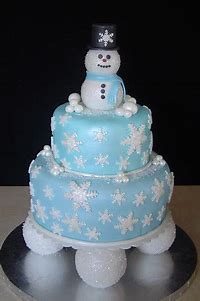 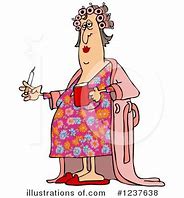 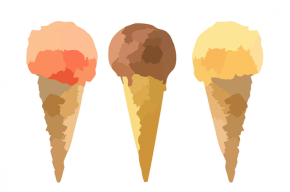 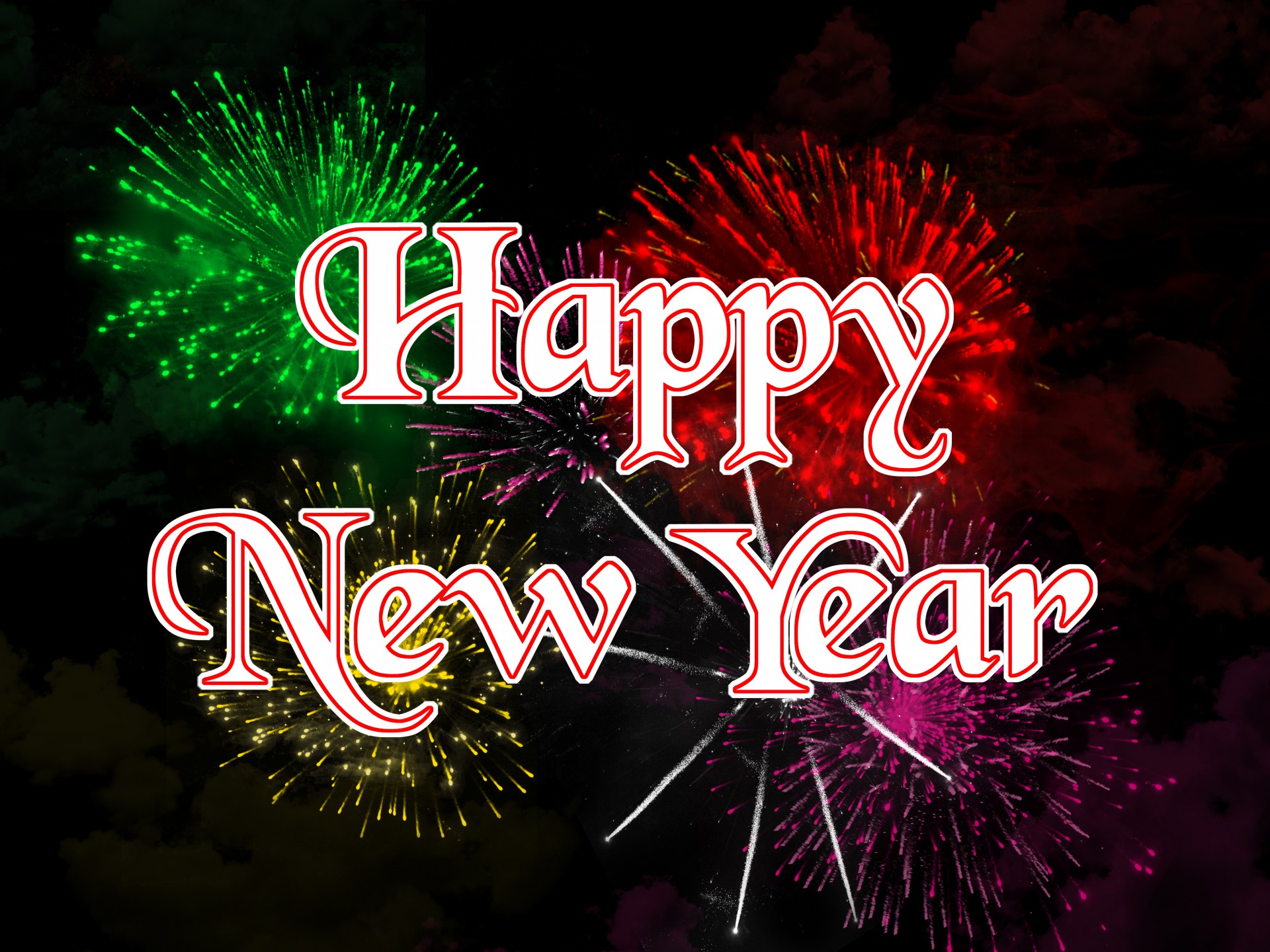 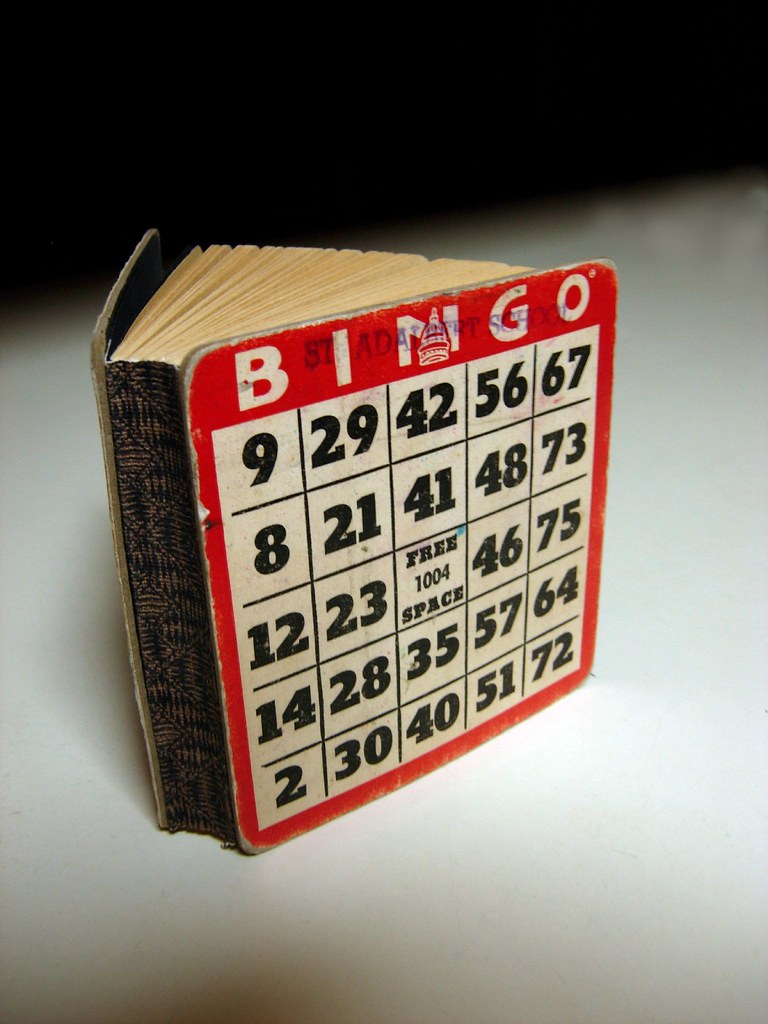 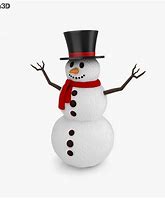 ResidentRoundtableTuesday January 5thAt 2:00pmActivity Room